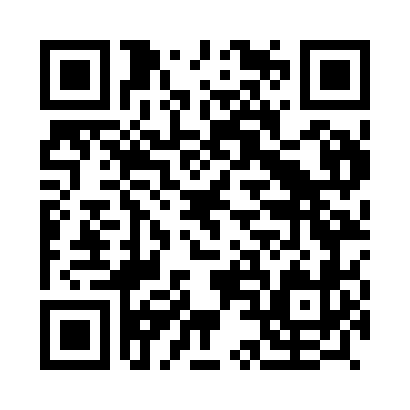 Prayer times for Macas, PortugalWed 1 May 2024 - Fri 31 May 2024High Latitude Method: Angle Based RulePrayer Calculation Method: Muslim World LeagueAsar Calculation Method: HanafiPrayer times provided by https://www.salahtimes.comDateDayFajrSunriseDhuhrAsrMaghribIsha1Wed4:356:231:256:228:2710:082Thu4:336:221:256:228:2810:103Fri4:316:211:246:238:2910:114Sat4:296:191:246:248:3010:135Sun4:286:181:246:248:3110:146Mon4:266:171:246:258:3210:167Tue4:246:161:246:258:3310:188Wed4:226:151:246:268:3410:199Thu4:206:131:246:278:3510:2110Fri4:196:121:246:278:3610:2211Sat4:176:111:246:288:3710:2412Sun4:156:101:246:288:3810:2613Mon4:146:091:246:298:3910:2714Tue4:126:081:246:308:4010:2915Wed4:106:071:246:308:4110:3016Thu4:096:061:246:318:4210:3217Fri4:076:051:246:318:4310:3318Sat4:066:041:246:328:4410:3519Sun4:046:031:246:328:4510:3620Mon4:036:021:246:338:4610:3821Tue4:016:021:246:348:4710:3922Wed4:006:011:246:348:4810:4123Thu3:596:001:246:358:4910:4224Fri3:575:591:246:358:5010:4425Sat3:565:591:256:368:5110:4526Sun3:555:581:256:368:5210:4727Mon3:535:571:256:378:5310:4828Tue3:525:571:256:378:5310:4929Wed3:515:561:256:388:5410:5130Thu3:505:561:256:388:5510:5231Fri3:495:551:256:398:5610:53